GOLD Collection Checklist Room/Age:  ____________________Teacher Collecting:  ___________________Objective:  1c – Takes care of own needs appropriatelyLevels for this age: ___________________________________________________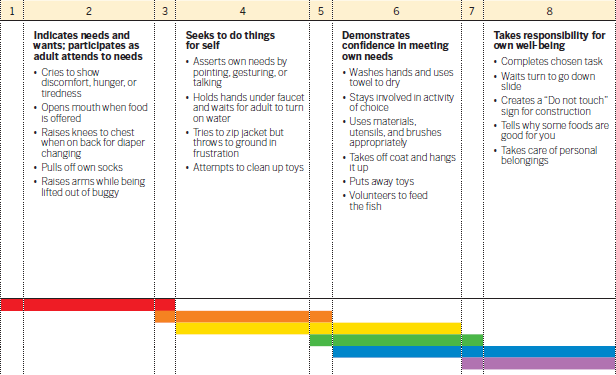 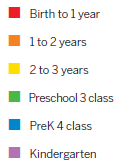 Activity:  ___________________________________________________________Student NameAbNotes